Wisconsin Student Government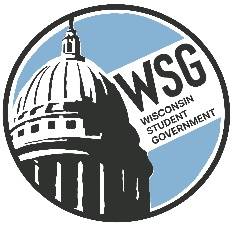 Wisconsin Technical College Advocacy GroupEstablished 1972www.wsgtech.comWSG Advocacy Positions2022-2024Investment in OER (Open Educational Resources)Investment in Wisconsin Grants and amend state statutes to align with the Federal Pell GrantState statute requiring a current student and/or alumni, within the prior 5 years, to serve on the local District Board of each of the 16 technical colleges.